Oración de la tarde (Vísperas)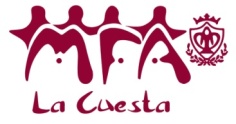 Lector  1 .-  Dios mío, ven en mi auxilio.                                                                                                  R/. Señor, date prisa en socorrerme. Todos: Gloria al Padre, y al Hijo, y al Espíritu Santo. .. Himno (Todos)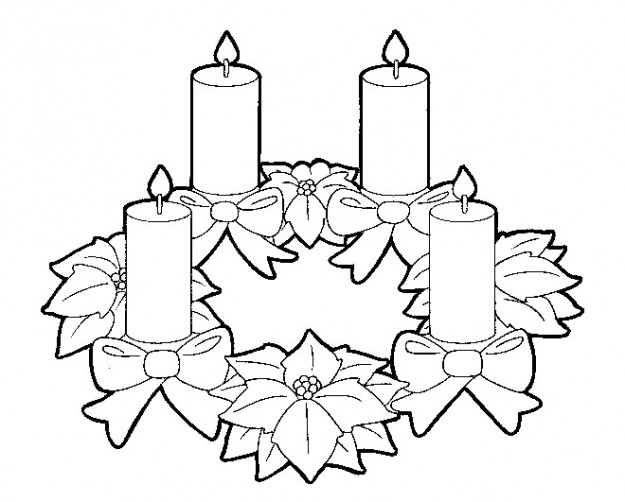 Ven, Señor, no tardes.
Ven, que te esperamos.
Ven, Señor, no tardes,
ven pronto, Señor.                                               

El mundo muere de frío, 
el alma perdió el calor,
los hombres no son hermanos,
el mundo no tiene amor.

Envuelto en sombría noche,
el mundo, sin paz, no ve;
buscando va una esperanza,
buscando, Señor, tu fe.

Al mundo le falta vida,
al mundo le falta luz,
al mundo le falta el cielo,
al mundo le faltas tú.SALMOSLector 1.- Anunciad a los pueblos y decidles: «Mirad, viene Dios, nuestro Salvador.»Bando 1.- Señor, te estoy llamando, ven de prisa,escucha mi voz cuando te llamo.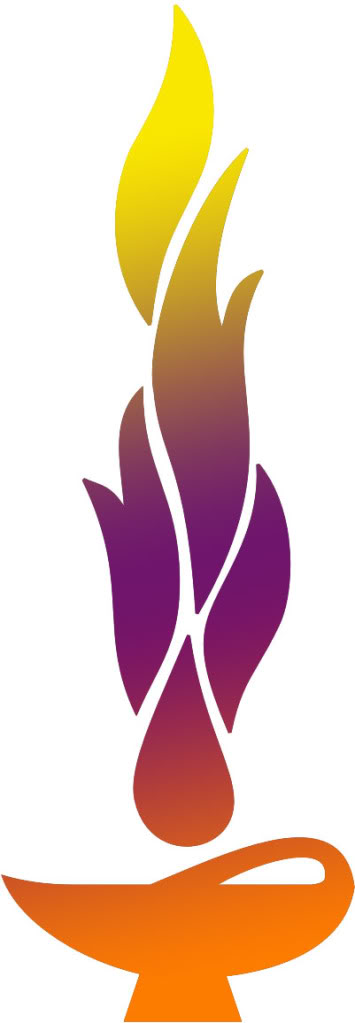 Suba mi oración como incienso en tu presencia,el alzar de mis manos como ofrenda de la tarde.Bando 2.-  Coloca, Señor, una guardia en mi boca,un centinela a la puerta de mis labios;no dejes inclinarse mi corazón a la maldad,a cometer crímenes y delitos;ni que con los hombres malvadosparticipe en banquetes. 1.- Que el justo me golpee, que el bueno me reprenda,pero que el ungüento del impío no perfume mi cabeza;yo seguiré rezando en sus desgracias.2.- Sus jefes cayeron despeñados,aunque escucharon mis palabras amables;como una piedra de molino, rota por tierra,están esparcidos nuestros huesos a la boca de la tumba.1.- Señor, mis ojos están vueltos a ti,en ti me refugio, no me dejes indefenso;guárdame del lazo que me han tendido,de la trampa de los malhechores.Todos.- Gloria al Padre, y al Hijo…Todos: Anunciad a los pueblos y decidles: «Mirad, viene Dios, nuestro Salvador.» Lector 2.-  Mirad: el Señor vendrá, y todos sus santos vendrán con él; en aquel día habrá una gran luz. Aleluya. Salmo 141 1.- A voz en grito suplico al Señor;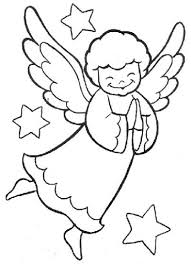 desahogo ante él mis afanes,expongo ante él mi angustia,mientras me va faltando el aliento.2.- Pero tú conoces mis senderos, y que en el camino por donde avanzo                                           me han escondido una trampa.1.- Mira a la derecha, fíjate:nadie me hace caso;no tengo adónde huir,nadie mira por mi vida.2.- A ti grito, Señor;te digo: «Tú eres mi refugioy mi lote en el país de la vida.»1.- Atiende a mis clamores,que estoy agotado;líbrame de mis perseguidores,que son más fuertes que yo.2.- Sácame de la prisión,y daré gracias a tu nombre:me rodearán los justoscuando me devuelvas tu favor.Todos.- Gloria al Padre, y al Hijo…Todos: Mirad: el Señor vendrá, y todos sus santos vendrán con él; en aquel día habrá una gran luz. Aleluya.LECTURA  Lector 2.- Que el mismo Dios de la paz os consagre totalmente, y que todo vuestro espíritu, alma y cuerpo, sea custodiado sin reproche hasta la venida de nuestro Señor Jesucristo. El que os ha llamado es fiel y cumplirá sus promesas. (1Ts 5,23-24) CÁNTICO EVÁNGELICO  Lector 2 .-  Mirad: El Señor viene de lejos y su resplandor ilumina toda la tierra. Todos:  Proclama mi alma la grandeza del Señor,se alegra mi espíritu en Dios, mi salvador;porque ha mirado la humillación de su esclava.Desde ahora me felicitarán todas las generaciones,porque el Poderoso ha hecho obras grandes por mí:su nombre es santo,y su misericordia llega a sus fielesde generación en generación.Él hace proezas con su brazo:dispersa a los soberbios de corazón,derriba del trono a los poderososy enaltece a los humildes,a los hambrientos los colma de bienesy a los ricos los despide vacíos.Auxilia a Israel, su siervo,acordándose de la misericordia—como lo había prometido a nuestros padres—en favor de Abrahán y su descendencia por siempre.Gloria al Padre, y al Hijo, y al Espíritu Santo… Todos: Mirad: El Señor viene de lejos y su resplandor ilumina toda la tierra.PETICIONESLector 1.- Las peticiones pueden leer de forma voluntaria.1.Por la Iglesia para que permanezca siempre unida. Oremos.R/ Ven, Señor Jesús.2.- Por todos nuestros hermanos que sufren la guerra, el  terrorimo , la violencia.Oremos.R/ Ven, Señor Jesús.3.Por el Movimiento Familia Albertiana, para que nos sintamos unidos y crezcamos como grupo. Oremos.,R/ Ven, Señor Jesús.4. Para que, durante este  Adviento preparemos nuestro corazón a la venidad de Jesús en la Navidad.R/ Ven, Señor Jesús.OraciónLector 1.- Dios todopoderoso, aviva en tus fieles, al comenzar el adviento, el deseo de salir al encuentro de Cristo, que viene, acompañados por las buenas obras, para que, colocados un día a su derecha, merezcan poseer el reino eterno.Por nuestro Señor Jesucristo, tu Hijo, que vive y reina contigo en la unidad del Espíritu Santo y es Dios por los siglos de los siglos.  R/. Amén. 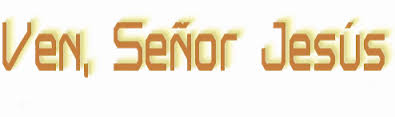 